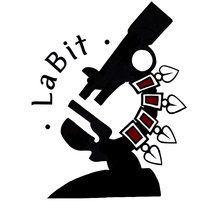 Tervehdys LaBitin jäsenet! 	Jäsentiedote 1/2024Labitin hallitus on kokoontunut tälle vuotta ja tulevan vuoden tapahtumia on päästy suunnittelemaan. Tässä tietoa tulevan vuoden tapahtumista!10.4.2024 klo 18:00 VuosikokousLakeuden Bioanalyytikot ry:n sääntömääräinen vuosikokous pidetään keskiviikkona10.4.2023. Aloitamme ruokailulla klo 18:00 ja paikkana on ravintola KabackaSeinäjoella. Kokouksessa käsitellään sääntöjen määräämät asiat. Sitova ilmoittautuminen ruokailun vuoksi 1.4.2024 mennessä yhdistyksemme nettisivujen kautta lakeus.bioanalyytikkoliitto.fi . Kokouksessa tarjolla burger –ateria, joka tulee etukäteen valita ilmoittautumisen yhteydessä. Ostosmatka Ikeaan/Ideaparkkiin toukokuullaToukokuulle on suunnitteilla matka Tampereelle Ikeaan ja Ideaparkkiin. Matkaan lähdetään bussilla Seinäjoelta ja matka toteutetaan mahdollisesti jonkun muun ammattiyhdistyksen kanssa. Seuraa ilmoittelua tapahtumasta LaBitin somekanavilta ja sähköpostista.Elokuulla jäsentapahtuma yhdessä Pirkanmaan ja Kanta-Hämeen bioanalyytikkojen kanssaOlemme saaneet yhteistyöehdotuksen Pirkanmaan ja Kanta-Hämeen bioanalyytikoilta järjestää yhteinen jäsentapahtuma. Vieraaksemme tulevat toisen yhdistyksen jäsenet olisivat päivän aluksi tulossa tutustumaan Seinäjoen keskussairaalan kliinisen kemian ja mikrobiologian laboratorioon. Tutustumaan voivat tulla myös kaikki muut yhdistyksemme jäsenet. Laboratoriokierroksen jälkeen suuntaamme Isokyröön Kyrö Distriloleryyn, jossa nautitaan lounas ja on mahdollisuus osallistua tislaamokierrokselle.Talvisin terveisin Lakeuden Bioanalyytikoiden hallitus